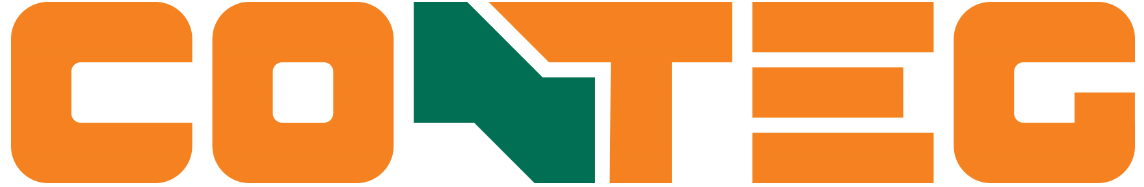 Společnost CONTEG, spol. s r.o. zabývající se především výrobou průmyslových a IT rozvaděčůNABÍZÍ PRACOVNÍ PŘÍLEŽITOSTV našem výrobním závodě v PELHŘIMOVĚ Vám nabízíme uplatnění na pozicích:Operátor skladuSvářečCNC operátor
(ohraňovací, děrovací lis)Kontrolor kvalityLakýrníkManipulant práškové lakovnyNabízíme: stabilní zaměstnání na HPP, zaškolení a podporu kolegů, práci v moderním prostředí, vzdělávání v oboru, náborový příspěvek, příspěvek za plnou docházku, stravování/stravenkyNEVÁHEJTE NÁS KONTAKTOVAT!tel.: 565 300 359e-mail: k.pipalova@conteg.czVÍCE INFORMACÍ O NABÍZENÝCH POZICÍCH:www.conteg.cz/kariera